ScienceLearning Intent: To describe the life cycle of a butterfly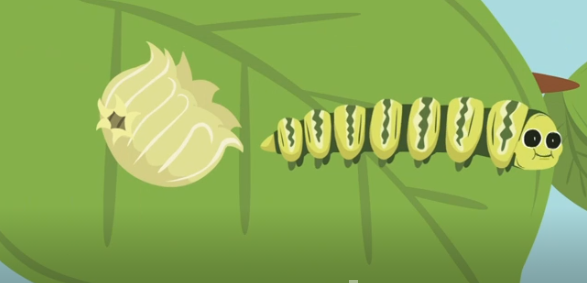 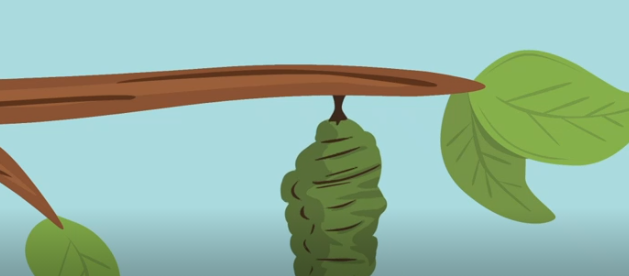 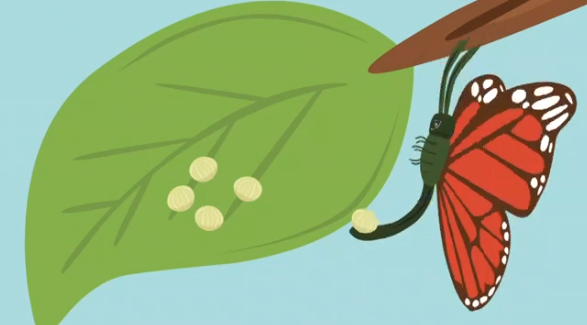 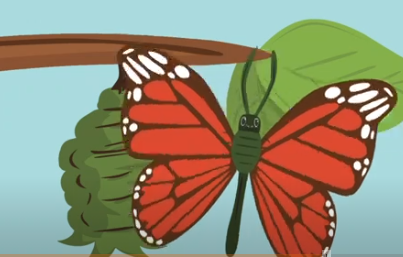 